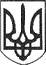 РЕШЕТИЛІВСЬКА МІСЬКА РАДАПОЛТАВСЬКОЇ ОБЛАСТІ(сорок друга сесія восьмого скликання)РІШЕННЯ22 грудня 2023 року	м. Решетилівка	№ 1727-42-VIIІПро внесення змін до рішення Решетилівської міської ради
від 25.08.2023 № 1525-36-VІIIКеруючись Конституцією України, законами України ,,Про місцеве самоврядування в Україні”, „Про землеустрій”, ,,Про державний земельний кадастр”, „Про оренду землі”, „Про державну реєстрацію речових прав на нерухоме майно та їх обтяжень”, розглянувши клопотання ТОВ „АГРОТЕХСЕРВІС”, враховуючи висновки спільних постійних комісій міської ради, Решетилівська міська радаВИРІШИЛА:Внести зміни до рішення Решетилівської міської ради Полтавської області від 25 серпня 2023 року № 1525-36-VІII „Про надання ТОВ „АГРОТЕХСЕРВІС” дозволу на виготовлення технічних документацій із землеустрою щодо встановлення (відновлення) меж земельних ділянок в натурі (на місцевості) на нерозподілені (невитребувані) земельні частки (паї)”, а саме:у пункті 29 рішення слова ,,поблизу земельної ділянки з кадастровим номером 5324282200:00:012:0088” замінити на слова ,,за рахунок земельної ділянки з кадастровим номером 5324282200:00:012:0088”.Міський голова	Оксана ДЯДЮНОВА